SERVICE SCHEDULE for April 25, 2021Announcements for the Week   	Darryl GriffingMorning Service			Evening ServicePrayer- Darryl Griffing			Prayer- Darryl GriffingSong Leader- Mark Tally		Song Leader- Bill McIlvainCommunion:-- Comments – Andy Fuller		Comments – John MacQuilliam-- Assisting – Brandon Esque 		Communion – Cliff Davis-- Assisting – Dean Shacklock-- Assisting – Cliff Davis-- Assisting – Jared Davis-- Scripture – Eli Hickey		Scripture – Dean ShacklockClosing Prayer- Ben Wofford		Closing Prayer- Andy FullerWednesday Night – April 28, 2021First Prayer– Ben WoffordSong Leader – Roger GermanInvitation – Brandon EsqueClosing Prayer – Cliff DavisApril 25 Evening Lesson – Ben WoffordClosing Prayer Upcoming AssignmentsOn Adversity --  Opposition is not only evidence that God is blessing, but it is also an opportunity for us to grow. - Warren WiersbeOur faith, trust, and love are proved and revealed in adversities, that is, in difficult and grievous outward and inward circumstances, during sickness, sorrow, and privations. - John of KronstadtWhen a train goes through a tunnel and it gets dark, you don't throw away the ticket and jump off. You sit still and trust the engineer. - Corrie Ten BoomSchedule of ServicesSunday:  a.m. & 5 p.m. Wednesday: 7:00 p.m.Phone Bridge Call: (678) 701-5124Wi-Fi Password: church1234This bulletin is published weekly. Edited by Bill McIlvain.Send any articles for the bulletin to Preacher@covingtonchurchofchrist.comVisit us on the web: www.covingtonchurchofchrist.com9441 Bypass,  --- [770] 787-1119Elders: Jason LaChappelle, Bill McIlvainDeacons: Cliff Davis, Darryl Griffing, Buck PhillipsApril 25, 2019The Women & Red1. What book mentions an immoral woman covering her bed with colored sheets from Egypt?2. What color cord was the harlot Rahab supposed to tie to her window so the Israelites would recognize her home?3. What book mentions a woman with lips like a scarlet ribbon?4. What evil woman in Revelation rode on a scarlet beast?Lord, Open Our Eyes By David Maxson When the servant of the man of God rose early in the morning and went out, behold, an army with horses and chariots was all around the city. And the servant said, "Alas, my master! What shall we do?" He said, "Do not be afraid, for those who are with us are more than those who are with them." [2 Kings 6:15-16]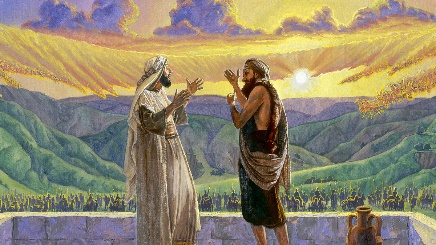 Don't you love this story! After Elisha prays for the eyes of his servant to be opened, he sees the mountain of horses and chariots of fire all around Elisha protecting him (v 17).Lord, Open Our Eyes Continued What does this story say to you and me?1. We're never outnumbered. It may feel like we're few in number. We may even think we're all by ourselves in our fight against evil. But as long as we are standing for truth, God is standing with us!2. Our eyes can be deceived. The devil is good at minimizing the spiritual and maximizing the temporal before our eyes. We're made to believe that the physical horses and chariots that oppose us are all that there is. But those weak and pitiful weapons are nothing compared to the fiery chariots and heavenly horses that stand ready to come to our defense.3. We must never be afraid. We can't let the devil intimidate us. We have more than chariots of fire. We have the King of kings and Lord of lords riding on a white horse, whose eyes are a flame of fire, with a sharp sword coming from his mouth, and who is leading the armies of heaven in victory over all the hosts of wickedness (Revelation 19). Why should we ever be afraid?Father, open our eyes that we might see!It’s Right In Front Of YouBy Bob BuchanonRead the following sentence carefully.FINISHED FILES ARE THE RESULT OF YEARS OF SCIENTIFIC STUDY COMBINED WITH THE EXPERIMENT OF YEARS.Now that you have read it, go back and count the F's in that sentence.  You may be thinking, ``Bob's trying to be funny again. What's he up to this time?'' But please follow along with the rules of the game.  If you have not gone back to count the F's in the above sentence, please stop and do so right now.Hoping that you've read that sentence and counted the F's, how many did you find? Go back and count them once more. There are six F's in the sentence. Most readers can find three of them. If you spotted four, you're above average...If you caught all six, you're doing good and on the road to knowledge because you always see things as they really are and see the things that are right in front of you. If you don't believe there are six, go back and count the ones in the ``of's.''My object for having a little puzzle like this is to show that something could have been right in front of you all along, but it was just overlooked.  Games like these are fun, but what about the overlooked verses in the Bible that have been there all along?Preachers will read Mark 16:16 and show that we have to believe to be saved. They'll read Acts 2:38 and see where Peter said to repent.  But what do these verses say about baptism? In Mark 16:16, Jesus said, ``He that believes AND IS BAPTIZED shall be saved....'' The verse in Acts says,  ``Repent, AND BE BAPTIZED every one of you in the name of Jesus Christ for the remission of sins....'' Did you overlook baptism or can you see that baptism is one of the requirements for salvation?  Look also at what is said in 1 Peter 3:21: ``The like figure WHEREUNTO EVEN BAPTISM does also now save us....''I am not trying to discredit any of the other essential things in the plan of salvation by placing a special emphasis on baptism. I am simply trying to show that baptism is necessary, but it is overlooked.  Don't be guilty of overlooking verses that have been there all along.  Answers from page 11. Proverbs [Proverbs 7:16]2. Scarlet [Genesis 2:18]3. Song of Solomon [Song of Solomon 4:3]4. The great harlot [Revelation 17:3] AprilCommunionCleaning25EsquePlease try to pick up after servicesMay 2Sammons